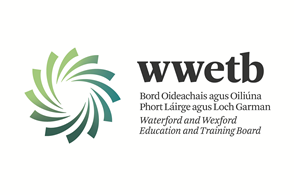 Personal DetailsCurrent or Most Recent Employment
Are there any restrictions on your right to work in IrelandYes: 				                                    			No:	If yes, please give details:  ___________________________________________________________________________Previous Employment 
Please list all previous employment.  
Details of QualificationsApplication form: Regional Education and Language Team (REALT) CoordinatorIn completing this section, please give careful consideration to our Core Values as set out in the WWETB Strategy Statement 2018-2022. Respect AccountabilityLearner FocusQualityA number of key competencies have been identified as being essential for the effective performance of the role and function of Grade VII Regional Education and Language Team (REALT) Coordinator.  These competencies are listed below:Team LeadershipWorks with the team to facilitate high performance, developing clear and realistic objectives and addressing any performance issues if they ariseProvides clear information and advice as to what is required of the teamStrives to develop and implement new ways of working effectively to meet objectivesLeads the team by example, coaching and supporting individuals as requiredPlaces high importance on staff development, training and maximising skills & capacity of teamIs flexible and willing to adapt, positively contributing to the implementation of changeAnalysis and Decision MakingGathers and analyses information from relevant sources, whether financial, numerical or otherwise, weighing up a range of critical factorsTakes account of any broader issues and related implications when making decisionsUses previous knowledge and experience in order to guide decisionsMakes sound decisions with a well-reasoned rationale and stands by thesePuts forward solutions to address problemsManagement and Delivery of ResultsTakes responsibility and is accountable for the delivery of agreed objectivesSuccessfully manages a range of different projects and work activities at the same timeStructures and organises their own and others work effectivelyIs logical and pragmatic in approach, delivering the best possible results with the resources availableDelegates work effectively, providing clear information and evidence as to what is requiredProactively identifies areas for improvement and develops practical suggestions for their implementationDemonstrates enthusiasm for new developments/changing work practices and strives to implement these changes effectivelyApplies appropriate systems/processes to enable quality checking of all activities and outputsPractices and promotes a strong focus on delivering high quality customer service, for internal and external customersInterpersonal and Communication SkillsBuilds and maintains contact with colleagues and other stakeholders to assist in performing roleActs as an effective link between staff and senior managementEncourages open and constructive discussions around work issuesProjects conviction, gaining buy-in by outlining relevant information and selling the benefitsTreats others with diplomacy, tact, courtesy and respect, even in challenging circumstancesPresents information clearly, concisely and confidently when speaking and in writingSpecialist Knowledge, Expertise and Self Development Has a clear understanding of the roles, objectives and targets of self and the team and how they fit into the work of the unit and department/organisation and effectively communicates this to othersHas a breadth and depth of knowledge of relevant Government Strategy and Policy, along with ETB sectoral issues and is sensitive to wider political and organisational prioritiesIs focused on self-development, keeps up to date with relevant developments seeking feedback and opportunities for growth to help carry out the specific requirements of the role currently and into the future.Drive and Commitment to Public Service Values Strives to perform at a high level, investing significant energy to achieve agreed objectivesDemonstrates resilience in the face of challenging circumstances and high demandsIs personally trustworthy and can be relied uponEnsures that customers are at the heart of all services providedUpholds high standards of honesty, ethics and integrityOutline an example(s) on the following pages of how and where you have displayed each of these competencies (no more than 200 words per competency).  The example(s) may be drawn from your own experience in various settings including professional, social, sporting or voluntary. 6.	Supporting Statement  
This section is for you to provide further information in support of your application (no more than 200 words).  You should demonstrate why you have applied for the position and outline any other knowledge/expertise or attributes which you consider pertinent to the role of Grade VII Administrative Officer. 7.	Details of RefereesPlease provide the names and addresses of two referees from whom WWETB can request references on your behalf.  One should be a recent or most recent employer.  Both referees should have been in a position of responsibility within the employing organisation(s).  They must not be related to you, or be known to you as a friend.  [Please note: your referees will be contacted without further communication with you.  References may be taken up prior to interview.  All appointments are subject to references satisfactory to WWETB.8.	DeclarationPlease read before signing this application formThe accuracy of information provided may be checked with other organisations.  Provision of false or misleading information may amount to a criminal offence. WWETB may obtain from or provide information to third parties for the purposes of the detection and prevention of crime.The organisation may data match information it holds about its employees for the prevention and detection of crime.I declare that the information I have provided is true and accurate and that I have not omitted any material facts. I accept that the offer of employment is conditional on the provision by me of true, accurate information with no material omissions. I give my consent to WWETB making such reasonable enquiries as it sees fit in respect of my application.  I accept that once I have commenced employment, WWETB will be entitled to terminate my contract without notice or withdraw the offer of employment if information in this application is untrue or inaccurate or if there are material omissions from it. Before signing this form, please ensure that you have replied fully to all questions asked.Completed applications should be submitted to vacancies@wwetb.ie by 12 noon on 09/01/2023.Garda Vetting will take place prior to offer of employment.Canvassing will automatically disqualify a candidate.Waterford and Wexford Education & Training Board is an equal opportunities employerPlease read all notes attached to this form prior to completing the competency based Application Form.A competency based application form requires you, the candidate, to describe some of your personal achievements to date that demonstrate certain competencies (necessary skills/qualities) required for the position you are applying for.A definition of a skill or quality is given for each competency.  You are then asked to describe a situation, from your own experience, which you think is the best example of what you have done which demonstrates this skill or quality.  It is essential that you describe how you demonstrated the skill or quality in question. You are advised to structure what you write so that you give specific information about what you have done – for example, do not simply say that “X was successful”, you should describe exactly what you did and how you demonstrated the skill or quality in question.For each example please include the following:The nature of the task, problem or objective;What you actually did and how you demonstrated the skill or quality (and, where appropriate, the date you demonstrated it);The outcome or result of the situation and your estimate of the proportion of credit you can claim for the outcome;Please do not use the same example when illustrating your answer, referencing more than two skill areas.PLEASE NOTE:  Should you be called for interview, the Board may look for additional examples of where you demonstrated the skills required for this post so, you should think of a number of examples of where you demonstrated each of the skills. The application must be typed.  Handwritten forms will not be acceptedAll questions must be answeredDo not change the question numbers or sequenceBoxes may be expanded as required – please comply with the maximum word countApplication is by official WWETB Application Only.  No CVs acceptedNo letter of application, CV or written reference should accompany this formPlease take careful note of the closing date and time and submit your application in plenty of time, as late applications will not be accepted.  WWETB accepts no responsibility for applications that are received late. IMPORTANT NOTE:  By applying for any position, working or volunteering with, or otherwise taking up any position within Waterford and Wexford ETB, you acknowledge that your personal data (including special category personal data) shall be processed by WWETB.  The privacy notice attached to this application form gives you some helpful information about who we are, what personal data we collect about you, why, who we share it with and why, how long we keep it and your rights.  If you need more information, please see our data protection policy available at www.waterfordwexford.etb.ie.  Privacy Notice     Waterford and Wexford Education and Training Board is the data controller. Our address is Ardcavan Business Park, Ardcavan, Co. Wexford Y35 P9EA. Tel. No. 053 91 23799. Waterford and Wexford Education and Training Board is established under Section 8 of the Education and Training Boards Act 2013. Waterford and Wexford Education and Training Board provides secondary level education; second chance education; further education and training including apprenticeships; Youthwork; community-based education programmes; outreach programmes; specialist programmes, e.g. through Music Generation and other programmes/courses as may be delivered/funded/sponsored in whole or part or in co-operation with other bodies/agencies etc. Our core functions are set out in Section 10 of the Education and Training Boards Act 2013, together with such other matters as are set out in the Education and Training Boards Act 2013, together with such other legal and statutory obligations as may be imposed on the ETB from time to time.   We collect and use your personal data. The personal data we collect includes your name; date of birth; address; contact details; previous employment, experience and qualifications; vetting outcome; Teaching Council registration; registration with any other professional/accrediting body; PPS number; financial data; images (staff cards, CCTV); medical, health and occupational health data; immigration/work-visa information; information relating to recruitment, promotions, and appointments processes; other IR/HR processes; pensions details etc.  We use personal data for purposes including: running an efficient service; complying with our obligations as an employer; for recruitment and appointments; allocating resources to our education centres; monitoring the effectiveness of our equal opportunities policies; to discharge our duties to other staff and students; complying with our statutory reporting obligations to Government bodies and EU funding bodies; resolving disputes and defending litigation etc. The information we collect about you depends on various factors, e.g. we will hold differing levels of information about a job applicant as compared with a long-standing employee. Certain personal data is collected and aggregated for use on an anonymised basis, e.g. to monitor our compliance with equal opportunities and non-discrimination policies.  For further information on what data we collect, why we collect it, how we use it, and the legal basis for same, please go to our Data Protection Policy available at http://waterfordwexford.etb.ie/information-compliance/wwetb-policies/    We share your personal data with third parties, including other Government bodies.  Depending upon the nature of your role within the ETB, this may include data-sharing with bodies including the Department of Education and Skills, Revenue Commissioners, Department of Social Protection, Comptroller & Auditor General, TUSLA, An Garda Síochána, HSE, the Teaching Council or any other regulatory body to which you belong, your Trade Union (for IR/HR issues), occupational health advisors, our insurance company (Irish Public Bodies), banks/financial institutions (to pay wages), pension administrators and pension trustees, future employers (for references etc.), other service providers (including IT providers, security providers, legal advisors) etc.  The Government bodies to which we transfer your personal data will use it for their own purposes (including: to verify other information they already hold about you, for fraud prevention measures, etc.) and may aggregate it with other information they already hold about you. For further information on what data we collect, why we collect it, how we use it, and the legal basis for same, please go to our Data Protection Policy available at http://waterfordwexford.etb.ie/information-compliance/wwetb-policies/    We do not transfer your personal data to a third country or international organisation.  Certain companies who process personal data on behalf of WWETB may transfer personal data for processing outside the EU, however this will only be done with the agreement of WWETB and with the assurance that appropriate safeguarding measures are in place to protect the data. We will advise data subjects if their data is to be transferred outside the EU.     We do not engage in automated decision making/profiling.       Some personal data is only kept for a short period (e.g. will destroy at the end of an academic year because it is no longer needed). Some data we retain for a longer period (e.g. we retain even after you leave our employment). For further information on what data we collect, why we collect it, how we use it, and the legal basis for same, please go to our Data Protection Policy available at http://waterfordwexford.etb.ie/information-compliance/wwetb-policies/   	You have the following statutory rights, that can be exercised at any time:  Right to complain to supervisory authority (the Office of the Data Protection Commissioner)Right of accessRight to rectificationRight of erasureRight to restrict processing Right to data portabilityRight to object to automated decision making/profiling For further information on what data we collect, why we collect it, how we use it, and the legal basis for same, please go to our Data Protection Policy available at http://waterfordwexford.etb.ie/information-compliance/wwetb-policies/ APPLICATION FOR THE POST OF REGIONAL EDUCATION AND LANGUAGE TEAM (REALT) COORDINATOR1 Year Fixed Term ContractInitial Location: Ardcavan Office Please note that all areas of the application form must be fully completed.Incomplete application forms will NOT be considered.Name:Work No:Address forCorrespondence:Mobile No: Address forCorrespondence:Home No:Address forCorrespondence:Email:Dates employed to/fromName & addressof OrganisationPosition HeldNature of Work Reason forLeavingDates Employed To/FromName & Addressof OrganisationPosition HeldNature of WorkReason forLeavingTitle of Qualification: _______________________________________________________________________________College:  _______________________________________________________________________________________Year Obtained: _____________      Pass 	              Honours	Title of Qualification: _______________________________________________________________________________College:  _______________________________________________________________________________________Year Obtained: _____________      Pass 	              Honours	Title of Qualification: _______________________________________________________________________________College:  _______________________________________________________________________________________Year Obtained: _____________      Pass 	              Honours	Title of Qualification: _______________________________________________________________________________College:  _______________________________________________________________________________________Year Obtained: _____________      Pass 	              Honours	Subjects TakenSubjects TakenSubjects TakenSubjects TakenFirst Year SubjectsResultsFinal Year SubjectsResultsDuration of Course of Study	2 yrs		3 yrs		4 yrs		      other	(please specify)Please specify whether 	full-time	part-time studyDuration of Course of Study	2 yrs		3 yrs		4 yrs		      other	(please specify)Please specify whether 	full-time	part-time studyDuration of Course of Study	2 yrs		3 yrs		4 yrs		      other	(please specify)Please specify whether 	full-time	part-time studyDuration of Course of Study	2 yrs		3 yrs		4 yrs		      other	(please specify)Please specify whether 	full-time	part-time studyAny other information with regard to qualifications:Professional Courses:Professional Courses:Professional Courses:Professional Courses:Professional Courses:DatesDatesTitle of CourseName of BodyNature of AwardFromToTeam Leadership:Analysis and Decision Making:Management and Delivery of Results:Interpersonal and Communication Skills:Specialist Knowledge, Expertise and Self Development:F. Drive and Commitment to Public Service Values:1st Referee2nd RefereeName:Name:Organisation Name: Organisation Name:Address:Address:Telephone No. & Ext:  Telephone No. & Ext: Email Address:Email Address:Position Held:Position Held:Your work connection with this referee:Your work connection with this referee:If you were known by another name when employed please specify:If you were known by another name when employed please specify:Dates of employment to/from (if applicable):Dates of employment to/from (if applicable):SignatureDate